Chinese Medicine health practitioner registrant data: June 2015Published August 2015IntroductionThe functions of the Chinese Medicine Board of Australia (the Board) include:registering the Chinese medicine practitioners and studentsdeveloping standards, codes and guidelines for the Chinese Medicine professionhandling notifications, complaints, investigations and disciplinary hearingsoverseeing the assessment of overseas trained practitioners who wish to practise in Australia, andapproving accreditation standards and accredited courses of study.The Board’s functions are supported by the Australian Health Practitioner Regulation Agency (AHPRA). For information about legislation governing our operations see AHPRA's Legislation & Publications at www.ahpra.gov.au/Publications  The Board has analysed its registration data and produced a number of statistical breakdowns about registrants to share with the profession and community. The Board shares these breakdowns regularly.For more information on Chinese Medicine registration, please see the Board’s website www.chinesemedicineboard.gov.au/Registration.aspxContentsChinese Medicine health practitioners – registration type by state or territory	3Chinese Medicine health practitioners – percentage by principal place of practice	3Chinese Medicine health practitioners – division(s) by state or territory	4Chinese Medicine health practitioners – registration type by age group	5Chinese Medicine health practitioners – by age group	6Chinese Medicine health practitioners – registration type by gender	7Chinese Medicine health practitioners – percentage by gender	7Chinese Medicine health practitioners – registration type by state or territory Chinese Medicine health practitioners – percentage by principal place of practice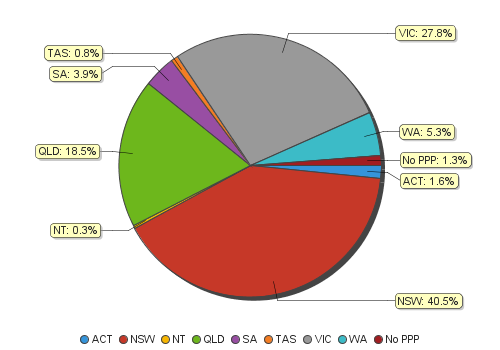 Chinese Medicine health practitioners – division(s) by state or territoryChinese Medicine health practitioners – registration type by age groupChinese Medicine health practitioners – by age group 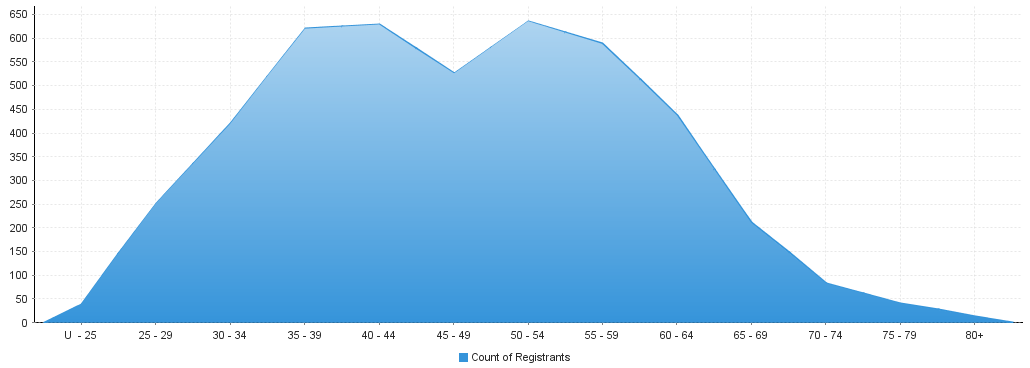 Chinese Medicine health practitioners – registration type by genderChinese Medicine health practitioners – percentage by genderChinese Medicine PractitionerPrincipal place of practicePrincipal place of practicePrincipal place of practicePrincipal place of practicePrincipal place of practicePrincipal place of practicePrincipal place of practicePrincipal place of practicePrincipal place of practicePrincipal place of practiceRegistration typeACTNSWNTQLDSATASVICWANo PPPTotalTotalGeneral 701,78314795174361,182234274,3154,315Non-practising 137352168431179179Total711,82014830176371,250238584,4944,494Chinese Medicine health practitionersChinese Medicine health practitionersPrincipal place of practicePrincipal place of practicePrincipal place of practicePrincipal place of practicePrincipal place of practicePrincipal place of practicePrincipal place of practicePrincipal place of practicePrincipal place of practicePrincipal place of practicePrincipal place of practicePrincipal place of practicePrincipal place of practicePrincipal place of practicePrincipal place of practicePrincipal place of practicePrincipal place of practiceDivisionsACTACTNSWNTQLDSASATASTASTASVICVICVICWAWAWANo PPPNo PPPTotalAcupuncturist272742610560102102242424433433433979797991,688Acupuncturist and Chinese Herbal Dispenser22Acupuncturist and Chinese Herbal Dispenser and Chinese Herbal Medicine Practitioner88415439922212212212227272755631Acupuncturist and Chinese Herbal Medicine Practitioner36369194217626211111166766766711211211240402,068Chinese Herbal Dispenser3411133322241Chinese Herbal Dispenser and Chinese Herbal Medicine Practitioner10221111114Chinese Herbal Medicine Practitioner1672424243350Total71711,820148301761763737371,2501,2501,25023823823858584,494Chinese Medicine health practitionersChinese Medicine health practitionersPrincipal place of practicePrincipal place of practicePrincipal place of practicePrincipal place of practicePrincipal place of practicePrincipal place of practicePrincipal place of practicePrincipal place of practicePrincipal place of practiceGenderRegistration typeACTNSWNTQLDSATASVICWANo PPPTotalFemaleGeneral3793974119222645140122,305FemaleNon-practising122261144312110Sub TotalSub Total3896174379323689143242,415MaleGeneral338447384821453794152,010MaleNon-practising15912411969Sub TotalSub Total338597393831456195342,079TotalTotal711,82014830176371,250238584,494Chinese Medicine health practitionersPrincipal place of practicePrincipal place of practicePrincipal place of practicePrincipal place of practicePrincipal place of practicePrincipal place of practicePrincipal place of practicePrincipal place of practicePrincipal place of practicePrincipal place of practiceGenderACTNSWNTQLDSATASVICWANo PPPTotalFemale53.52%52.80%50.00%52.65%52.84%62.16%55.12%60.08%41.38%53.74%Male46.48%47.20%50.00%47.35%47.16%37.84%44.88%39.92%58.62%46.26%